Class 1 & 2- Homework 							Due in by: Friday 22nd March 2019As part of our new topic ‘Potions, Explosions and Dreams’ we have created a collection of homework tasks below for you to choose from. Reception children must complete a minimum of 2 tasks and Year 1 and 2s must complete a minimum of 3 tasks. Completed tasks can be brought into school anytime between now and Friday 22nd March 2019 and will be carefully shared and looked after. All of the children will have the opportunity to share their homework and have it on display in the classroom. Each task has an assigned number of team points that they can earn- how many can they collect? Dress up in your dream outfit/costume and take a picture of you in it.  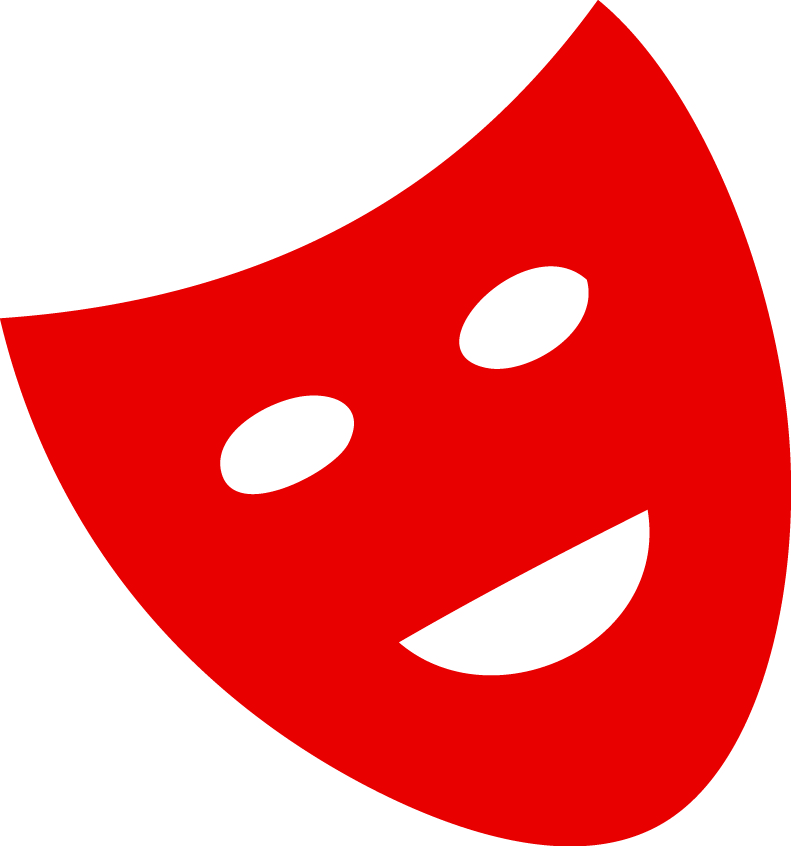 2 team points 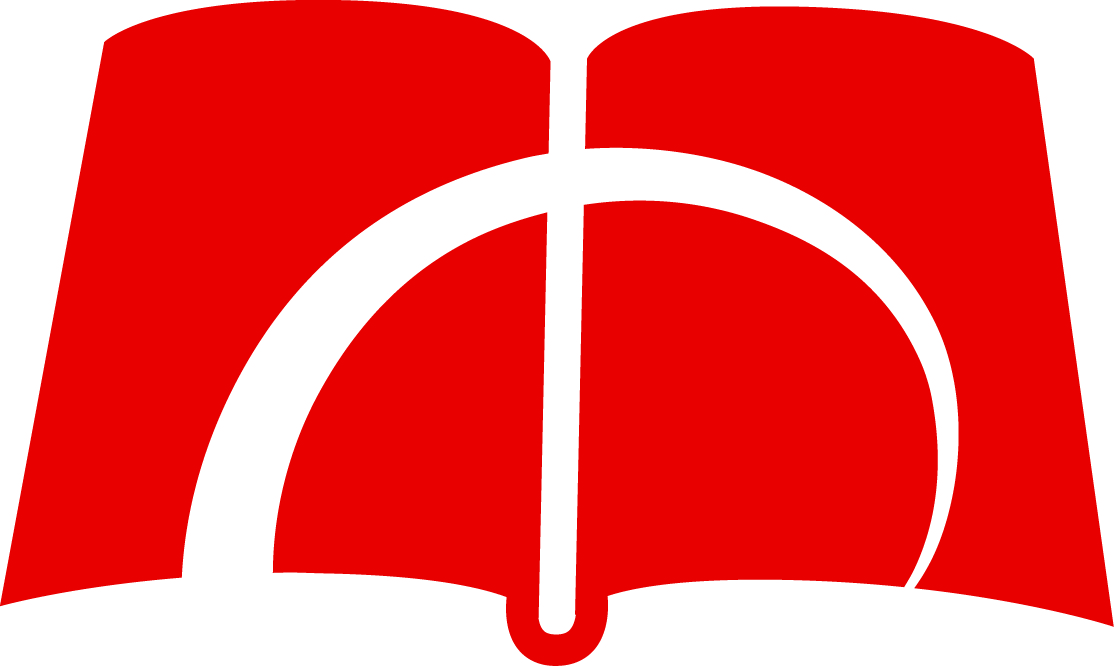 Find an instruction or recipe book; bring it in to show us. 2 team points Animal habitats are being destroyed every day. Find how and be ready to tell the class what we should do to help.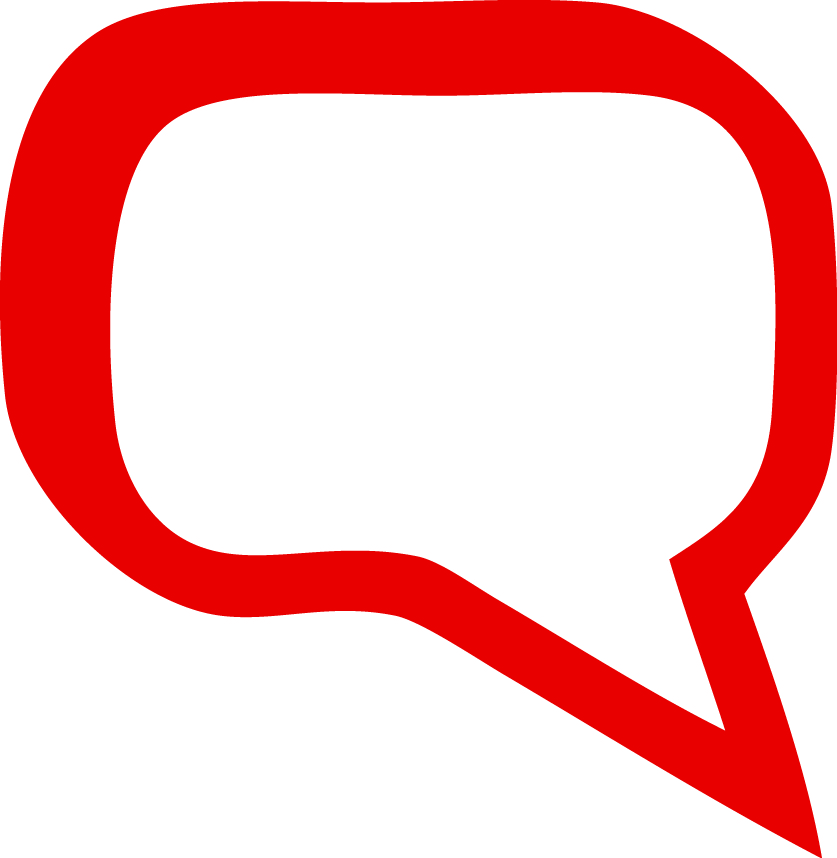 5 team points  Animal habitats are being destroyed every day. Find how and be ready to tell the class what we should do to help.5 team points 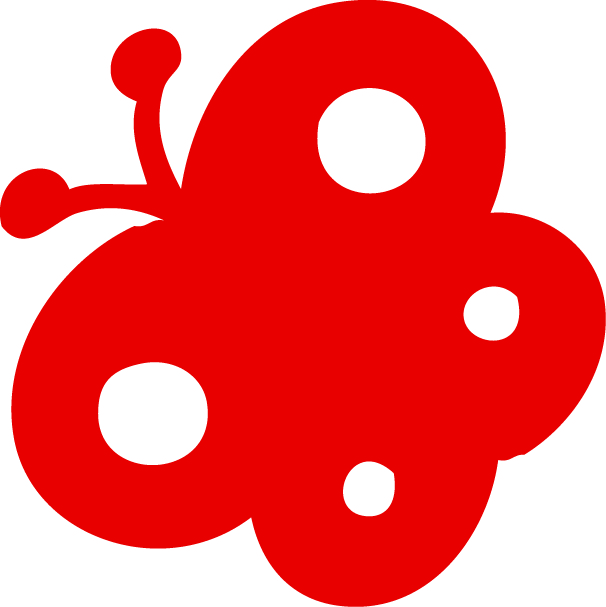           Surrealism is about self-expression. Design your Salvador Dali inspired clock.How does it work?5 team points Listen to ‘Bedtime Meditation music for kids- Dream Flute’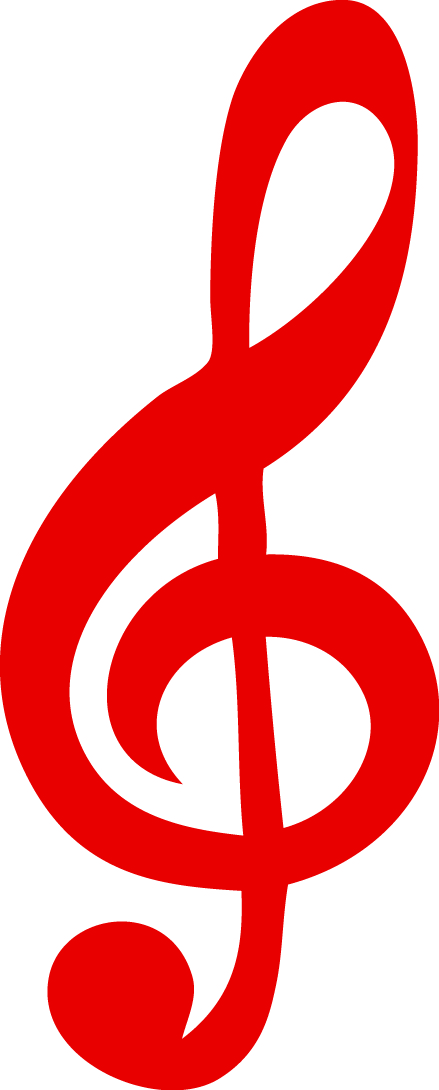 https://www.youtube.com/watch?time_continue= 63&v=XuXBHAk_VFAWhat does it make you think of?  How does it make you feel?  Bring in your creative response. 5 team points  What is your favourite book? Does it contain a dream or explosion? Write a book review about it. 2 team points  Potions, Explosions  and Dreams 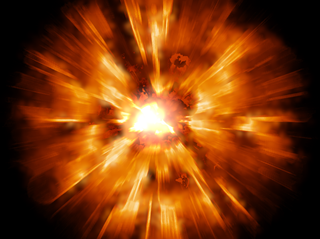 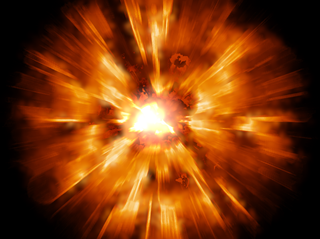 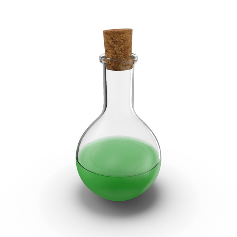 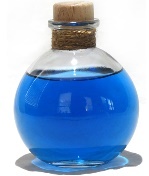 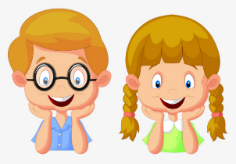  Potions, Explosions  and Dreams  Potions, Explosions  and Dreams  Potions, Explosions  and Dreams  Forgiveness is this term’s value. Write about a time when you have shown or been shown forgiveness.  How did it make you feel?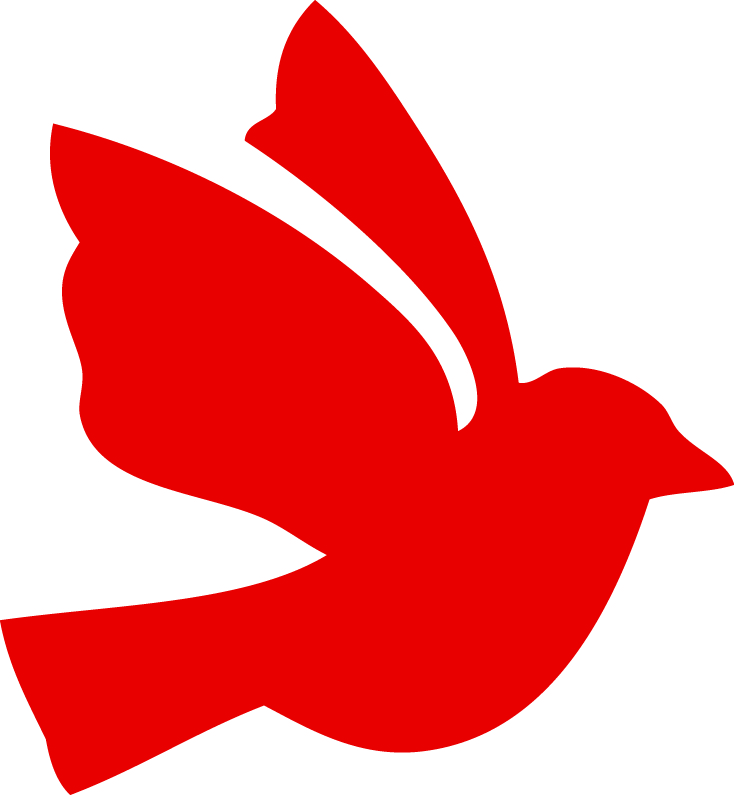 For Christians Jesus spread the Good news of God’s love for the world. Think about writing a prayer of gratitude. 5 team points  The Great Fire of London started in a bakers. Make your own bread or rolls. Use the scales to measure out the ingredients. 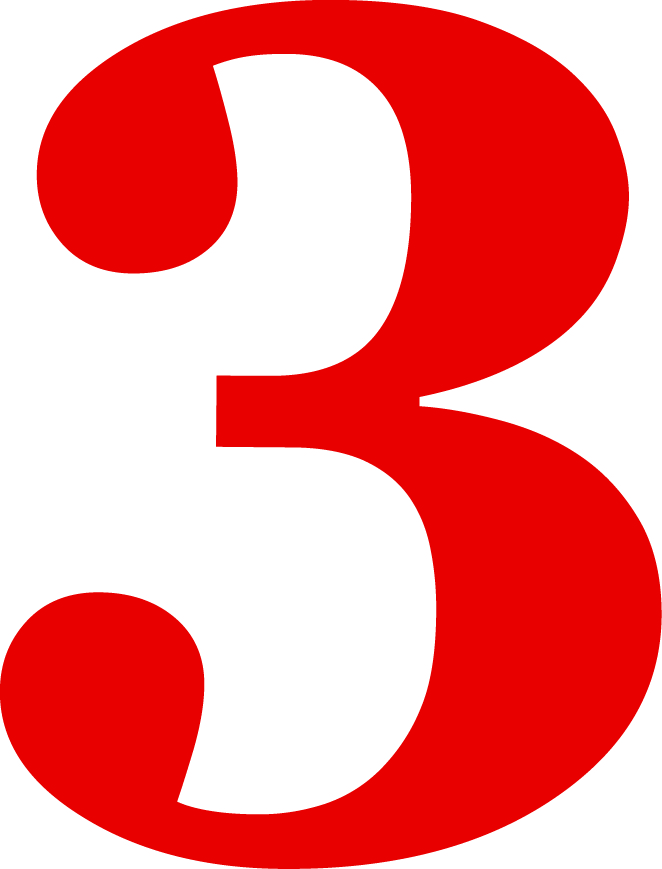 10 Team points  Get scientific! Make your own volcano or natural disaster.  If your homework (volcano) gets messy take pictures of what you did and tell us about what happened.  10 team points  Get scientific! Make your own volcano or natural disaster.  If your homework (volcano) gets messy take pictures of what you did and tell us about what happened.  10 team points  Research who Samuel Pepys was and what he was famous for.  Display 3 facts about him in a fun or interesting way.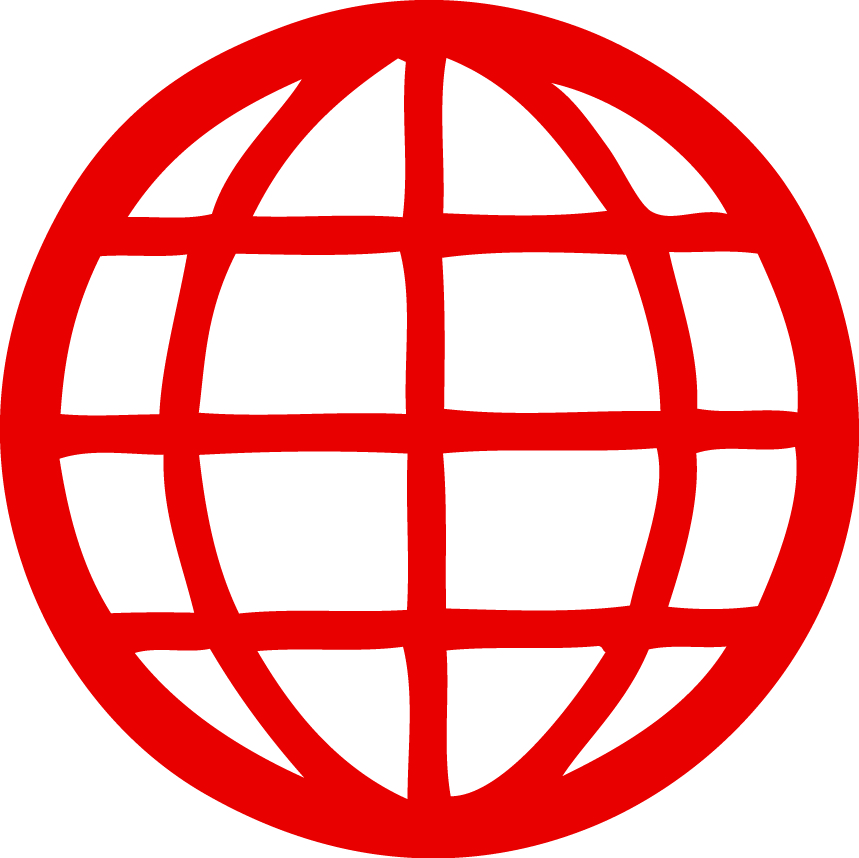 10 team points  Research who Samuel Pepys was and what he was famous for.  Display 3 facts about him in a fun or interesting way.10 team points Create your own homework! Feeling inspired? Why not create your own homework linked to our topic. Team points will be awarded! 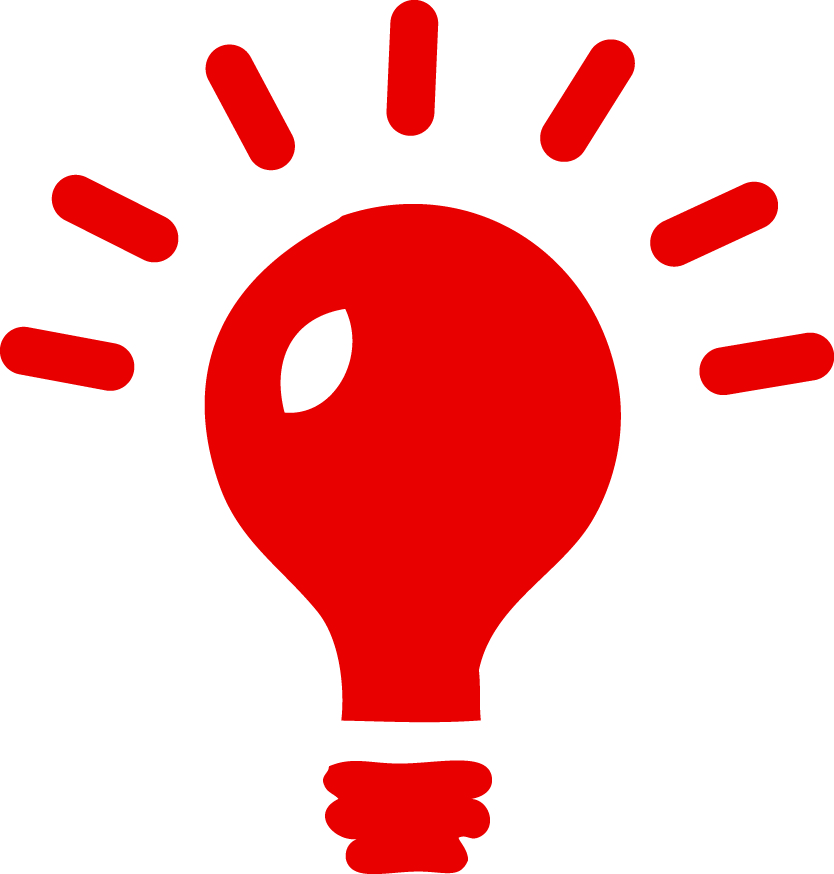 10 team points